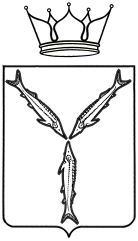 ПРАВИТЕЛЬСТВО  САРАТОВСКОЙ  ОБЛАСТИМИНИСТЕРСТВО  ЗДРАВООХРАНЕНИЯ      ПРИКАЗО внесении изменений в приказ министерства здравоохранения области от 24 августа 2010 года № 872 «О подготовке и проведении Всероссийского Конкурса на звание «Лучший врач»	С учетом кадровых перестановок и переименований учреждений здравоохранения приказываю внести изменения в приказ министерства здравоохранения области от 24 августа 2010 года № 872 «О подготовке и проведении Всероссийского Конкурса на звание «Лучший врач», изложив приложение 2 в новой редакции, согласно приложению.Министр                                                                                        Л.В. Твердохлеб	Приложение к приказу МЗО от 18 февраля 2011 года № 136Состав конкурсной комиссии министерства здравоохранения области по выдвижению кандидатур на Всероссийский конкурс на звание «Лучший врач» От 18 февраля 2011 г.                                                                            №136г. СаратовПредседатель конкурсной комиссии:  Л.В. Твердохлеб, министр здравоохранения области, к.м.н.;Заместители председателя:                                                                             М.В. Кудин, первый заместитель министра здравоохранения области, к.м.н.;Заместители председателя:                                                                             Е.И. Ермолаева, заместитель министра - начальник управления по охране материнства и детства министерства здравоохранения области, к.м.н.;Секретарь:П.И. Барановская, начальник отдела кадров министерства здравоохранения области;Члены комиссии:                                                                                            Н.В. Гуртовая, заместитель министра по экономике и финансам министерства здравоохранения области;Е.Б. Куренкова, председатель комитета организации медицинской помощи взрослому населению министерства здравоохранения области, к.м.н.;А.В. Мищенко, начальник управления организации работы министерства здравоохранения области;Е.Б. Дорофеева, начальник отдела правового обеспечения министерства здравоохранения области; М.Н. Берсенева, начальник отдела организации медицинской помощи взрослому населению комитета организации медицинской помощи взрослому населению министерства здравоохранения области;Ю.В. Емцова, начальник отдела стратегического планирования, целевых программ и мониторинга национального проекта комитета организации медицинской помощи взрослому населению министерства здравоохранения области;И.А. Галушко, начальник отдела сводного экономического анализа и медицинского страхования управления бюджетного планирования и учета министерства здравоохранения области;С.А. Дудина, заместитель начальника управления -  начальник отдела  медицинской помощи матери и ребенку управления по охране материнства и детства министерства здравоохранения области;Л.И. Беспалова, заведующая терапевтическим отделением поликлиники ГУЗ «Областная клиническая больница», главный внештатный терапевт министерства здравоохранения области;Б.С. Юшина, заместитель главного врача по организационно-методической работе ГУЗ «Областная клиническая больница», главный внештатный специалист по организационно-методической работе министерства здравоохранения области;В.Э. Федоров, профессор кафедры факультетской хирургии лечебного факультета ГОУ ВПО «СГМУ им. В.И. Разумовского Росздрава», главный внештатный хирург министерства здравоохранения области (по согласованию), д.м.н.;О.П. Аккузина, заместитель главного врача по лечебной работе ГУЗ «Саратовский  семьи и репродукции», главный внештатный акушер-гинеколог министерства здравоохранения области, к.м.н.;М.Ю. Свинарев, заместитель главного врача по медицинской части  ГУЗ «Саратовская областная детская клиническая больница», главный внештатный педиатр министерства здравоохранения области, д.м.н.;О.А. Емельяненко, председатель комитета здравоохранения Балаковского муниципального района (по согласованию);И.А. Салов, председатель комитета здравоохранения администрации муниципального образования «Город Саратов» (по согласованию);О.В. Полынина, начальник управления здравоохранения администрации Вольского муниципального района (по согласованию);Л.Р. Лавренчук, председатель комитета по здравоохранению Энгельсского муниципального района (по согласованию);В.П.Дурнов, председатель областного комитета профсоюза работников здравоохранения (по согласованию).